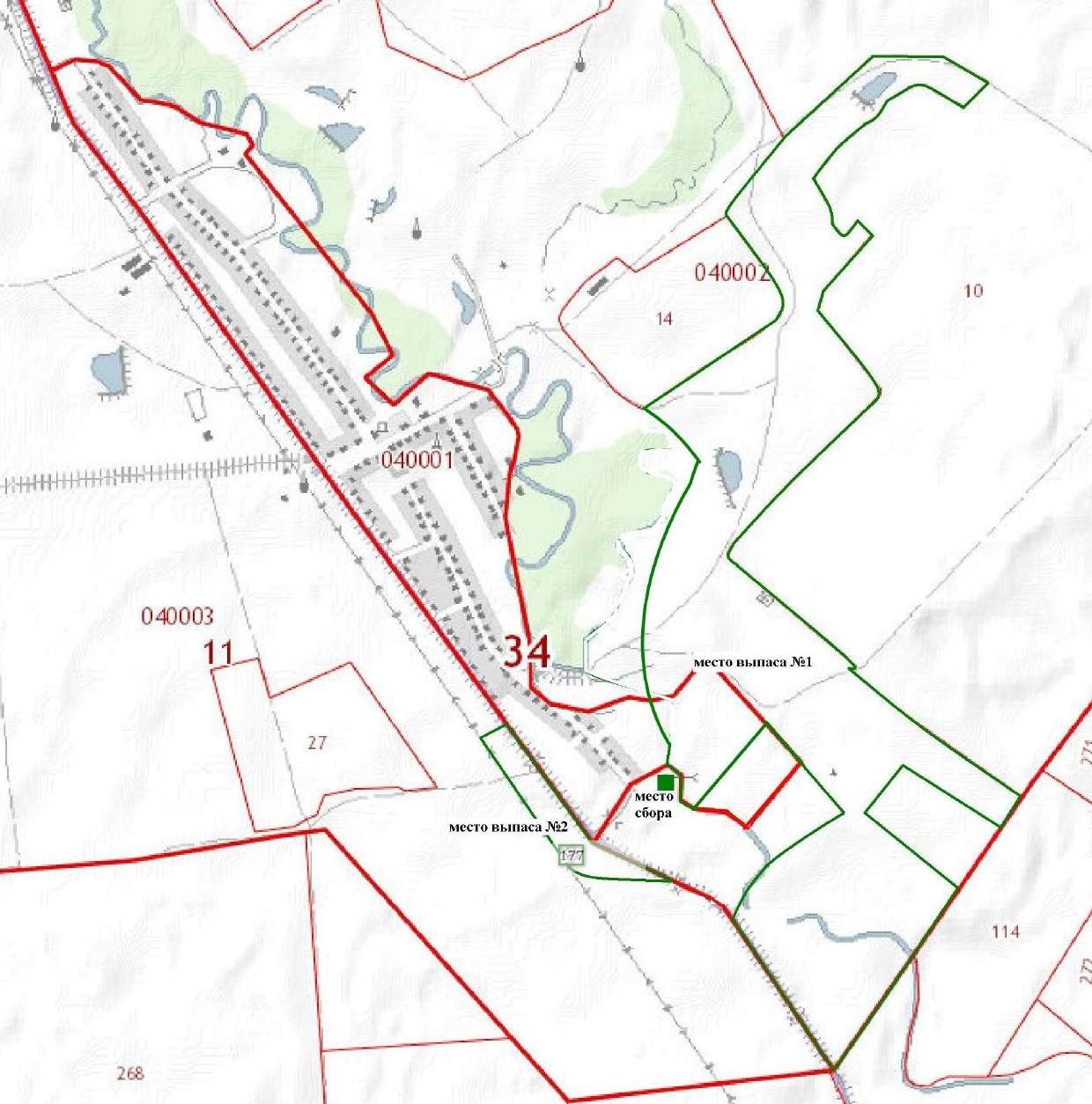 Графическое обозначение на публичной кадастровой карте схемы места сбора, выпаса сельскохозяйственных животных и птицы на территории Калиновского сельского поселения Киквидзенского муниципального района Волгоградской области (хутор Калиновский стадо №3)Приложение №3 	к постановлению Администрации Киквидзенского муниципального района Волгоградской области от  06.04.2022 г. № 200	Приложение №5	к постановлению Администрации Киквидзенского муниципального района Волгоградской области от 01.08.2018 г. № 354